教师招聘每日一练（9月29日）1.如果你注视瀑布的某一处，然后看周围静止的田野，会觉得田野上的一切在向上飞升，在注视飞速开过的火车之后，会觉得附近的树木向相反的方向运动。以上现象是( )。   [单选题]正确率：62.26%2.苏格拉底在哲学研究和讲学中，形成了自己独特的方法，被称为苏格拉底方法。下列不属于苏格拉底方法的是( )。   [单选题]正确率：39.62%3.我们正在教室内聚精会神地听王老师讲课，突然从教室外闯进来一个人，这时大家不约而同地把视线朝向他，并且不由自主地引起了对他的注意。这一过程属于( )。   [单选题]正确率：54.72%4.“不能把教材看作为学生谋求职业发展做好准备的手段，也不能把它们看作是进行心智训练的材料，而应当把它们看作是自我发展和自我实现的手段，使学生成为教材的主宰”。这句话表达的课程论观点属于( )。   [单选题]正确率：28.3%5.有一种记忆，是指人们对一般知识和规律的记忆，与特殊的地点、时间无关，表现在单词、符号、公式、规则、概念这样的形式中，如记住化学公式，乘法规则，一年有四季等。这种记忆是( )。   [单选题]正确率：24.53%选项小计比例A.动景运动1120.75%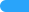 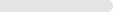 B.诱发运动916.98%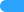 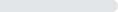 C.自主运动00%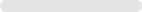 D.运动后效 (答案)3362.26%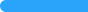 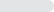 选项小计比例A.讥讽1120.75%B.助产术916.98%C.演绎 (答案)2139.62%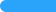 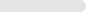 D.定义1222.64%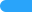 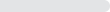 选项小计比例A.随意注意1935.85%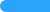 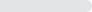 B.持续性注意11.89%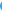 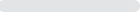 C.不随意注意 (答案)2954.72%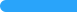 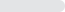 D.选择性注意47.55%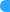 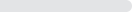 选项小计比例A.存在主义课程论 (答案)1528.3%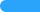 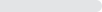 B.社会改造主义课程论1120.75%C.经验主义课程论1528.3%D.学科中心主义课程论1222.64%选项小计比例A.情景记忆47.55%B.语义记忆 (答案)1324.53%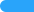 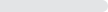 C.程序记忆2139.62%D.陈述记忆1528.3%